$90,000.00HARDIN – HEIER211 MAIN ST. AKASKAAKASKA ORIGINAL LOTS 5 & 6 BLOCK 13RECORD #3877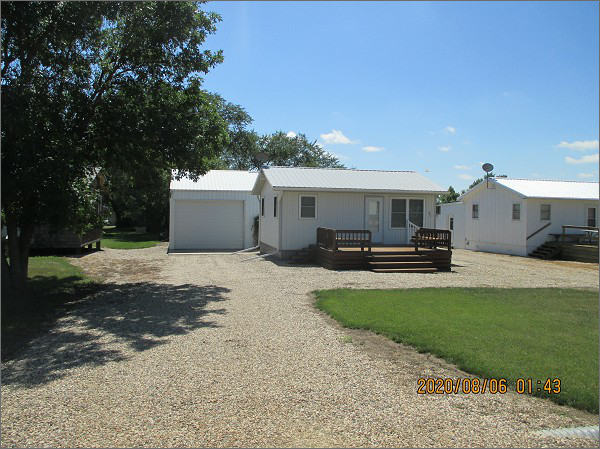 LOT SIZE 48’ X 125’                                   LIVING AREA 480 SQ FTSINGLE FAMILY – 1 STORY                      1 BEDROOM 1 BATHAVERAGE QUALITY & CONDITION        GARAGE 30’ X 30’BUILT IN 1940                                           WINDOW AIRGARAGE BUILT IN 1997                           WOOD DECK 16’ X 12’                                                                       RECORD #3877